Профспілка наполягає на підвищенні зарплати педпрацівникам дошкільної, позашкільної та профтехосвітиВересень 7, 2018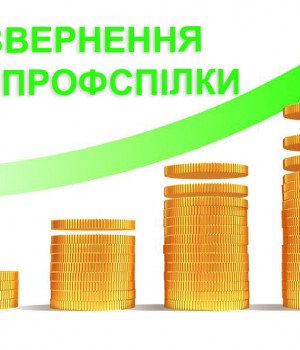    ЦК Профспілки працівників освіти і науки України спрямував звернення до Міністерства освіти і науки України, Міністерства фінансів України та Федерації профспілок України з приводу необхідності підвищення розмірів посадових окладів та ставок заробітної плати педагогічних працівників закладів дошкільної, позашкільної, професійно-технічної, вищої освіти та інших закладів і установ освіти, а також науково-педагогічних працівників.  У листі зазначається, що під час підготовки та опрацювання численних проектів постанови, не погоджуючи їх, ЦК Профспілки неодноразово вносив пропозиції про прийняття Урядом рішення про одночасне підвищення посадових окладів та ставок заробітної плати всім педагогічним працівникам усіх типів закладів та установ освіти, а також науково-педагогічним працівникам з 1 січня 2018 року.  Не прийняття відповідного урядового рішення призвело до порушення міжпосадового рівня оплати праці освітян і викликало справедливе невдоволення педагогів дошкільних, позашкільних, професійно-технічних, вищих закладів освіти низькою оцінкою владою їхньої складної, важливої, відповідальної педагогічної праці, спричинило конфліктні ситуації в колективах, про що застерігала у своїх зверненнях профспілка.   Зважаючи на норми пункту 2 постанови Кабінету Міністрів України від 22.01.2018 № 22, ЦК Профспілки, на вимогу значної чисельності педагогічних працівників, а також профспілкових організацій, як представників їхніх прав та інтересів, просить вжити заходів для підвищення розмірів посадових окладів та ставок заробітної плати педагогічних працівників комунальних закладів і установ освіти, а також науково-педагогічних та педагогічних працівників закладів вищої та професійно-технічної освіти з 1 вересня 2018 року.Завантажити лист до МФУ mnfn_zvernennya-pdvischennya-pp-1.09.18.pdf